 Ridgefield Lions Club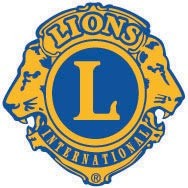  Funding Request Form Organization/Club:  _____________________________________________________________Representative Name:  __________________________________________________________	Day time phone:   _____________________ Evening phone:  _____________________	E-mail:  __________________________Mailing address: _________________________								          _________________________Date of Request:  _____________________	     Amount Requested:______________________Please Explain the Request:  ______________________________________________________________________________________________________________________________________________________________________________________________________________________________________________________________________________________________________________________________________________________________________________________________________Please List Funds raised from Other Sources:_______________________________________________________________________________________________________________________________________________________________________________________________________________________________________Community volunteers help make these grants possible.  If you are able to assist the Lion's with community service please check the box by the activities.___  Walk N Knock Driver					___ Home and Garden Show___  Walk N Knock Walker					___ Clark County Fair___  Other Lions Club Functions:    (Please list) ____________________________________________________________________________________________________________________Lion's appreciate your assistance in making our community a great place to live and raise children.   If you are interested in becoming a Lion, please talk with a Lions Club member or contact the membership chair, listed on the Lions website:   www.ridgefieldlions.org _________________________________			_________________________                  Applicant Signature	                                                           Date